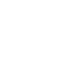 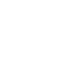 НОВООДЕСЬКА МІСЬКА РАДАМИКОЛАЇВСЬКОЇ ОБЛАСТІР І Ш Е Н Н ЯКеруючись пунктом 34 частини 1 статті 26 Закону України «Про місцеве самоврядування в Україні», відповідно статей 12, 93, 96, 124-126, п. 2 ст. 134, 186 Земельного кодексу України, пункту 24 Перехідних Положень Земельного кодексу України, статей 4, 5, 17, 24, 25 Закону України «Про оренду землі»,  Закону України «Про землеустрій», Закону України «Про державну реєстрацію речових прав на нерухоме майно та їх обтяжень», розглянувши заяву громадянина Каштальянова С.В. про затвердження проекту землеустрою щодо відведення земельної ділянки в оренду для сінокосіння і випасання худоби із земель сільськогосподарського призначення комунальної власності в межах Новоодеської міської ради Миколаївського району Миколаївської області,  міська рада В И Р І Ш И Л А : 1. Надати громадянину Каштальянову Сергію Вікторовичу в оренду строком на 1 рік земельну ділянку площею 0,6703 га пасовищ (кадастровий номер – 4824885800:05:000:0043) для сінокосіння і випасання худоби (код КВЦПЗ - 01.08) із земель запасу комунальної власності, розташованої в межах території Новоодеської міської ради Миколаївського району Миколаївської області. 2. Встановити орендну плату в розмірі 12 % від нормативної грошової оцінки земельної ділянки з обов’язковою щорічною індексацією відповідно до закону.3. Рекомендувати громадянину Каштальянову С.В. зареєструвати право оренди земельної ділянки після укладання договору оренди землі відповідно чинного законодавств.4. Контроль за виконання цього рішення покласти на постійну комісію  міської ради з питань аграрно-промислового розвитку та екології.Міський голова					Олександр ПОЛЯКОВВід 19.12.2023 р. № 12м. Нова Одеса         XХХІ позачергова сесія восьмого скликанняПро надання в оренду гр. Каштальянову С.В. земельної ділянки для сінокосіння